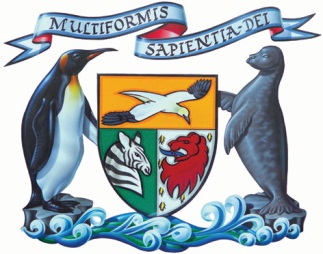 The Royal Zoological Society of ScotlandBoard Member Nomination Thank you for your nomination. Please return this form by 12 noon, Wednesday 21st April 2021 to:E-mail (preferred):	   gwishart@rzss.org.ukGillian WishartRoyal Zoological Society of Scotland, 134 Corstorphine Road, Edinburgh, EH12 6TSSupporting documents checklist: To support your nomination for election to the Board, please tick each box to confirm that you are returning:
** 	These are solely for the Board’s use in the event of the election of the nominee …………………………………………………………………………………………………………………..Details of the RZSS Member proposing your nomination***: Name 			__________________________________________Membership Number _________________________________________
Signature ****		_________________________*** 	Please note that you cannot nominate yourself.**** 	If you cannot obtain a signature, please provide alternative evidence that you are being nominated e.g. a print out of an email from your nominating member confirming their nomination of you to stand for election as a Board Member. Name of nominee (Member being proposed for election to Board)Contact details(email and/or other address)Membership numberDocument Please tick belowYour Biography of up to 250 wordsYour Statement of what you would bring to the Board of up to 75 words Completed HMRC Disqualification Form**Completed Skills Matrix (nominee self-assessment)**